Publicado en Madrid el 08/11/2021 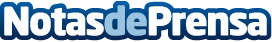 Eva María Hernández Ramos, triple Premio Nacional en Derecho: "Solo importa quien aporta"Recibe el Premio Nacional en Excelencia Jurídica Carlos III 2021, al enriquecimiento del Derecho como docente, investigadora y jurista, pero su labor principal son sus aportes legales humanitarios y de promoción de la seguridad en transporteDatos de contacto:Alvis EkosystemOslo, Noruega+34865640908Nota de prensa publicada en: https://www.notasdeprensa.es/eva-maria-hernandez-ramos-triple-premio Categorias: Internacional Nacional Derecho Emprendedores Logística Premios http://www.notasdeprensa.es